Aquí podréis leer las descripciones de “El gran Cañón del Colorado”, de dos alumnos de tercer ciclo. Como veis, son muy detalladas y originales. ¡Les ha encantado hacerla, y a mí corregirlas!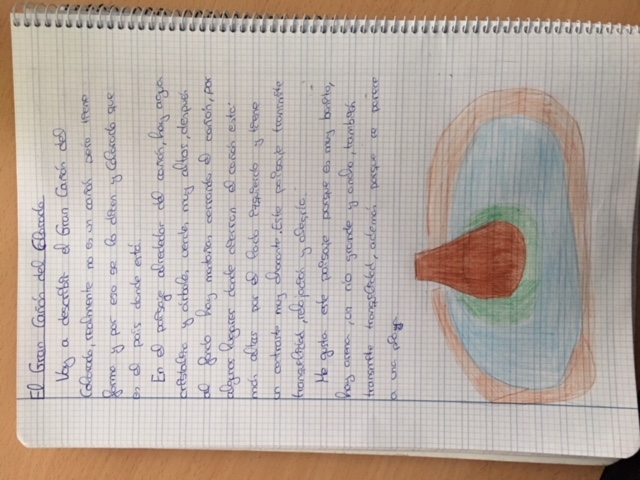 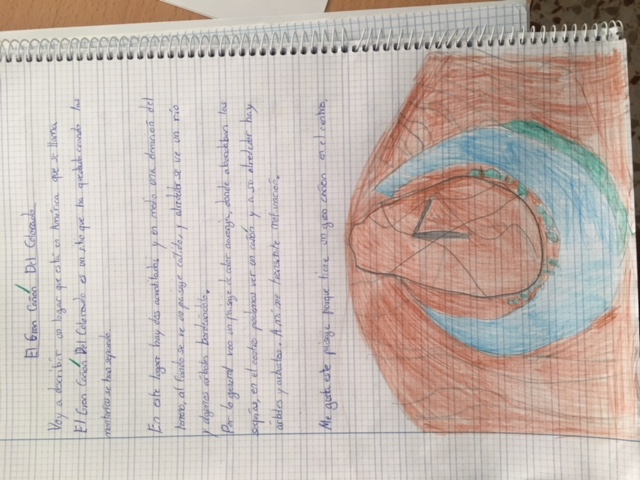 